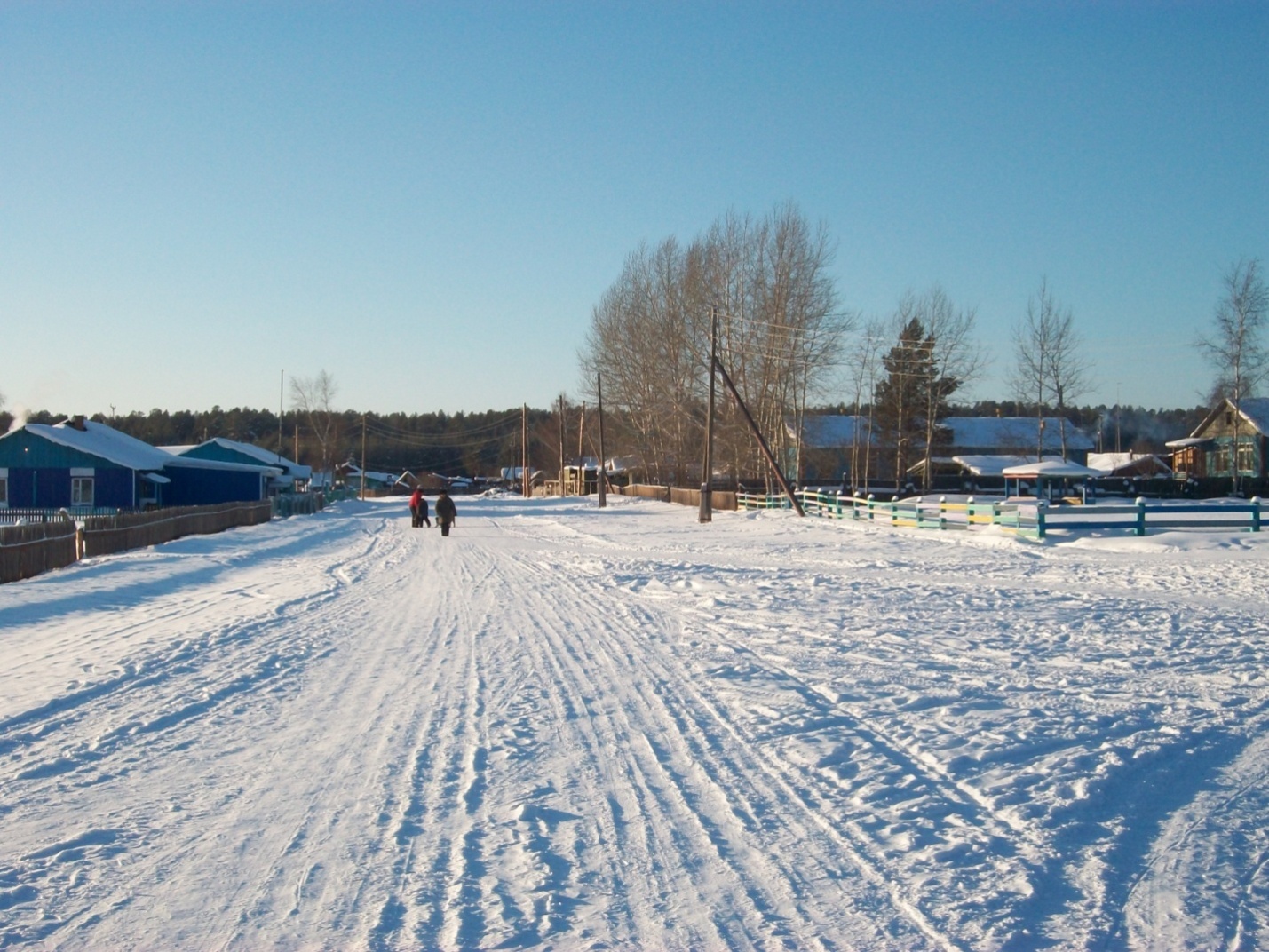 №10 от 30.10.2021 годаОфициально  в номере: О внесении изменений в Решение ДумыБрусничного сельского поселения Нижнеилимского района «О бюджете Брусничногомуниципального образования на 2021 год и на плановый период 2022 и 2023 годов» от 25.12.2020г. № 58. РОССИЙСКАЯ ФЕДЕРАЦИЯИРКУТСКАЯ ОБЛАСТЬНИЖНЕИЛИМСКИЙ РАЙОНДУМА  БРУСНИЧНОГО СЕЛЬСКОГО ПОСЕЛЕНИЯР Е Ш Е Н И ЕОт « 29  »  октября  2021 г.  № 48Брусничное  сельское поселение«О внесении изменений в Решение Думы Брусничного сельского поселенияНижнеилимского района «О бюджете Брусничного муниципального образования на 2021 годи на плановый период 2022 и 2023 годов»от 25.12.2020г. № 58»В соответствии со статьей 153 БК РФ, Положением о бюджетном процессе в Брусничном муниципальном образовании, частью 3 статьи 59 Устава Брусничного муниципального образования, Дума Брусничного сельского поселения Нижнеилимского районаРЕШИЛА:           Внести в Решение Думы Брусничного сельского поселения Нижнеилимского района от 25.12.2020 года № 58 «О бюджете Брусничного муниципального образования на 2021 год и на плановый период 2022 и 2023 годов» (с последующими изменениями и дополнениями) следующие изменения:Пункт 1 изложить в следующей редакции:Утвердить основные характеристики бюджета Брусничного муниципального образования на 2021 год:         общий объем доходов бюджета Брусничного муниципального образования в сумме 9 166,2 тыс. рублей, в том числе безвозмездные поступления в сумме 8 622,7 тыс. рублей, из них объем межбюджетных трансфертов, получаемых из других бюджетов бюджетной системы Российской Федерации, в сумме 8 622,7 тыс. рублей;общий объем расходов бюджета Брусничного муниципального образования в сумме      10 146,5 тыс. рублей;размер дефицита бюджета Брусничного муниципального образования в сумме 980,3 тыс. рублей.	Установить, что превышение дефицита бюджета Брусничного муниципального образования над ограничениями установленными статьей 92.1 Бюджетного Кодекса Российской Федерации, осуществлено в пределах суммы снижения остатков средств на счете по учету средств бюджета Брусничного МО в объеме 977,7 тыс. рублей.Дефицит бюджета Брусничного муниципального образования без учета суммы остатков средств на счете по учету средств бюджета 2,6 тыс. рублей или 0,5 % общего годового объема доходов бюджета поселения без учета общего объема годового объема безвозмездных поступлений.Пункт 11 изложить в следующей редакции:Утвердить предельный объем муниципального долга бюджета Брусничного муниципального образования: на 2021 год в сумме 271,8 тыс. рублей;на 2022 год в сумме 221,9 тыс. рублей;на 2023 год в сумме 239,3 тыс. рублей.  Пункт 12 изложить в следующей редакции:Утвердить общий объем бюджетных ассигнований, направляемых на  исполнение  публичных  нормативных  обязательств:   на 2021 год в сумме 146,4 тыс. рублей; на 2022 год в сумме 150,0 тыс. рублей; на 2023 год в сумме 150,0 тыс. рублей.Приложения № 1, 5, 7, 9, 12  изложить в новой редакции.Администрации Брусничного муниципального образования опубликовать настоящее решение Думы Брусничного сельского поселения Нижнеилимского района в СМИ.Глава – Председатель Думы Брусничногомуниципального образования                                                                                  В.Л. Белецкий                                                                                                                                                                   Приложение №1 к решению Думы
Брусничного сельского поселения Нижнеилимского района"О внесении изменений в Решение Думы Брусничного сельского поселения Нижнеилимского района "О бюджете Брусничного муниципального образования на 2021 год и на плановый период 2022 и 2023 годов"от "25" декабря  2020 года № 58от  "  29  " октября   2021 года № 48ПРОГНОЗИРУЕМЫЕ ДОХОДЫ БРУСНИЧНОГО МУНИЦИПАЛЬНОГО ОБРАЗОВАНИЯ НА 2021 ГОДПриложение №5к решению Думы
Брусничного сельского поселения Нижнеилимского района"О внесении изменений в Решение Думы Брусничного сельского поселения Нижнеилимского района "О бюджете Брусничного муниципального образования на 2021 год и на плановый период 2022 и 2023 годов"от "25" декабря  2020 года № 58от  "  29  " октября   2021 года № 48РАСПРЕДЕЛЕНИЕ БЮДЖЕТНЫХ АССИГНОВАНИЙ БЮДЖЕТА БРУСНИЧНОГО МУНИЦИПАЛЬНОГО ОБРАЗОВАНИЯ ПО РАЗДЕЛАМ И ПОДРАЗДЕЛАМ КЛАССИФИКАЦИИ РАСХОДОВ БЮДЖЕТОВ НА 2021 ГОДПриложение №7к решению ДумыБрусничного сельского поселения Нижнеилимского района"О внесении изменений в Решение Думы Брусничного сельского поселения Нижнеилимского района "О бюджете Брусничного муниципального образования на 2021 год и на плановый период 2022 и 2023 годов"от "25" декабря  2020 года № 58от  "  29  " октября   2021 года № 48РАСПРЕДЕЛЕНИЕ БЮДЖЕТНЫХ АССИГНОВАНИЙ ПО РАЗДЕЛАМ, ПОДРАЗДЕЛАМ, 
ЦЕЛЕВЫМ СТАТЬЯМ И ГРУППАМ ВИДОВ РАСХОДОВ КЛАССИФИКАЦИИ РАСХОДОВ БЮДЖЕТОВ НА 2021 ГОДБРУСНИЧНОГО МУНИЦИПАЛЬНОГО ОБРАЗОВАНИЯПриложение №9 к решению Думы
Брусничного сельского поселения Нижнеилимского района"О внесении изменений в Решение Думы Брусничного сельского поселения Нижнеилимского района "О бюджете Брусничного муниципального образования на 2021 год и на плановый период 2022 и 2023 годов"от "25" декабря  2020 года № 58от  "  29  " октября   2021 года № 48ВЕДОМСТВЕННАЯ СТРУКТУРА РАСХОДОВ БЮДЖЕТА 
БРУСНИЧНОГО МУНИЦИПАЛЬНОГО ОБРАЗОВАНИЯ НА 2021 ГОДПриложение №12к решению Думы
Брусничного сельского поселения Нижнеилимского района"О внесении изменений в Решение Думы Брусничного сельского поселения Нижнеилимского района "О бюджете Брусничного муниципального образования на 2021 год и на плановый период 2022 и 2023 годов"от "25" декабря  2020 года № 58от  "  29  " октября   2021 года № 48ИСТОЧНИКИ ВНУТРЕННЕГО ФИНАНСИРОВАНИЯ ДЕФИЦИТА БЮДЖЕТ БРУСНИЧНОГО МУНИЦИПАЛЬНОГО ОБРАЗОВАНИЯ  НА 2021 ГОДАдминистрация и Дума Брусничного сельского поселения	Главный редактор- Белецкий  В.Л.Ответственный за выпуск – Сотиева Е.В..                                                                                                                                                       «Вестник» Администрации и                                                                                                    Думы Брусничного  сельского                                                                                            Поселения выходит 1 раз в месяц                                                                                         Бесплатно Тираж 10 экземпляров.тыс. рублейНаименование платежейКод 
бюджетной классификацииПлан 
2021 годНаименование платежейКод 
бюджетной классификацииПлан 
2021 годНАЛОГОВЫЕ И НЕНАЛОГОВЫЕ ДОХОДЫ000 1 00 00000 00 0000 000543,5НАЛОГОВЫЕ  ДОХОДЫ000 1 00 00000 00 0000 000436,2НАЛОГИ НА ПРИБЫЛЬ, ДОХОДЫ000 1 01 00000 00 0000 00050,0Налог на доходы физических лиц000 1 01 02000 01 0000 11050,0НАЛОГИ НА ТОВАРЫ (РАБОТЫ, УСЛУГИ), РЕАЛИЗУЕМЫЕ НА ТЕРРИТОРИИ РОССИЙСКОЙ ФЕДЕРАЦИИ000 1 03 00000 00 0000 000370,7Акцизы по подакцизным товарам (продукции), производимым на территории Российской Федерации000 1 03 02000 01 0000 110370,7НАЛОГИ НА ИМУЩЕСТВО000 1 06 00000 00 0000 00014,7Налог на имущество физических лиц000 1 06 01000 00 0000 1107,0Земельный налог000 1 06 06000 00 0000 1107,7ГОСУДАРСТВЕННАЯ ПОШЛИНА000 1 08 00000 00 0000 0000,8Государственная пошлина за совершение нотариальных действий (за исключением действий, совершаемых консульскими учреждениями Российской Федерации)000 1 08 04000 01 0000 1100,8НЕНАЛОГОВЫЕ ДОХОДЫ000 1 00 00000 00 0000 000107,3ДОХОДЫ ОТ ОКАЗАНИЯ ПЛАТНЫХ УСЛУГ И КОМПЕНСАЦИИ ЗАТРАТ ГОСУДАРСТВА000 1 13 00000 00 0000 000107,3      Прочие доходы от компенсации затрат бюджетов сельских поселений000 1 13 02000 00 0000 130107,3БЕЗВОЗМЕЗДНЫЕ ПОСТУПЛЕНИЯ000 2 00 00000 00 0000 0008 622,7БЕЗВОЗМЕЗДНЫЕ ПОСТУПЛЕНИЯ ОТ ДРУГИХ БЮДЖЕТОВ БЮДЖЕТНОЙ СИСТЕМЫ РОССИЙСКОЙ ФЕДЕРАЦИИ000 2 02 00000 00 0000 0008 622,7Дотации бюджетам бюджетной системы Российской Федерации000 2 02 10000 00 0000 1508 258,7Дотации на выравнивание бюджетной обеспеченности000 2 02 15001 00 0000 150464,5Дотации бюджетам сельских поселений на выравнивание бюджетной обеспеченности из бюджета субъекта Российской Федерации000 2 02 15001 10 0000 150464,5Дотации бюджетам на поддержку мер по обеспечению сбалансированности бюджетов000 2 02 15002 00 0000 1502 975,0Дотации бюджетам сельских поселений на поддержку мер по обеспечению сбалансированности бюджетов000 2 02 15002 10 0000 1502 975,0   Дотации на выравнивание бюджетной обеспеченности из бюджетов муниципальных районов, городских округов с внутригородским делением000 2 02 16001 00 0000 1504 819,2Дотации бюджетам сельских поселений на выравнивание бюджетной обеспеченности из бюджетов муниципальных районов000 2 02 16001 10 0000 1504 819,2Субсидии бюджетам бюджетной системы Российской Федерации (межбюджетные субсидии)000 2 02 20000 00 0000 150200,0Прочие субсидии000 2 02 29999 00 0000 150200,0Прочие субсидии бюджетам сельских поселений000 2 02 29999 10 0000 150200,0Субвенции бюджетам бюджетной системы Российской Федерации000 2 02 30000 00 0000 150164,0Субвенции местным бюджетам на выполнение передаваемых полномочий субъектов Российской Федерации000 2 02 30024 00 0000 1500,7Субвенции бюджетам сельских поселений на выполнение передаваемых полномочий субъектов Российской Федерации000 2 02 30024 10 0000 1500,7Субвенции бюджетам на осуществление первичного воинского учета на территориях, где отсутствуют военные комиссариаты000 2 02 35118 00 0000 150163,3Субвенции бюджетам сельских поселений на осуществление первичного воинского учета на территориях, где отсутствуют военные комиссариаты000 2 02 35118 10 0000 150163,3ВСЕГО ДОХОДОВ9 166,2тыс. рублейНаименованиеРзПРПлан
2021 годОБЩЕГОСУДАРСТВЕННЫЕ ВОПРОСЫ01.007 150,3Функционирование высшего должностного лица субъекта Российской Федерации и муниципального образования01.02999,9Функционирование законодательных (представительных) органов государственной власти и представительных органов муниципальных образований01.03542,5Функционирование Правительства Российской Федерации, высших исполнительных органов государственной власти субъектов Российской Федерации, местных администраций01.044 451,1Обеспечение деятельности финансовых, налоговых и таможенных органов и органов финансового (финансово-бюджетного) надзора01.061 142,4Резервные фонды01.1110,0Другие общегосударственные вопросы01.134,4НАЦИОНАЛЬНАЯ ОБОРОНА02.00163,3Мобилизационная и вневойсковая подготовка02.03163,3НАЦИОНАЛЬНАЯ БЕЗОПАСНОСТЬ И ПРАВООХРАНИТЕЛЬНАЯ ДЕЯТЕЛЬНОСТЬ03.00107,0Обеспечение пожарной безопасности03.10107,0НАЦИОНАЛЬНАЯ ЭКОНОМИКА04.001 103,0Дорожное хозяйство (дорожные фонды)04.091 103,0ЖИЛИЩНО-КОММУНАЛЬНОЕ ХОЗЯЙСТВО05.00161,6Благоустройство05.03161,6ОБРАЗОВАНИЕ07.009,0Профессиональная подготовка, переподготовка и повышение квалификации07.059,0КУЛЬТУРА, КИНЕМАТОГРАФИЯ08.001 304,9Культура08.011 304,9СОЦИАЛЬНАЯ ПОЛИТИКА10.00146,4Пенсионное обеспечение10.01146,4ОБСЛУЖИВАНИЕ ГОСУДАРСТВЕННОГО (МУНИЦИПАЛЬНОГО) ДОЛГА13.001,0Обслуживание государственного (муниципального) внутреннего долга13.011,0ИТОГО:10 146,5Наименование показателяКБККБККБКПлан
2021 годНаименование показателяКФСРКЦСРКВРПлан
2021 год12345ВСЕГО:10 146,5ОБЩЕГОСУДАРСТВЕННЫЕ ВОПРОСЫ01007 150,3Функционирование высшего должностного лица субъекта Российской Федерации и муниципального образования0102999,9Выполнение обязательств перед физическими лицами01022118101000999,9Расходы на выплаты персоналу в целях обеспечения выполнения функций государственными (муниципальными) органами, казенными учреждениями, органами управления государственными внебюджетными фондами01022118101000100999,9Функционирование законодательных (представительных) органов государственной власти и представительных органов муниципальных образований0103542,5Расходы, связанные с выполнением функций, обеспечением деятельности (оказанием услуг)010321282030000,5Иные бюджетные ассигнования010321282030008000,5Выполнение обязательств перед физическими лицами01032128601000542,0Расходы на выплаты персоналу в целях обеспечения выполнения функций государственными (муниципальными) органами, казенными учреждениями, органами управления государственными внебюджетными фондами01032128601000100542,0Функционирование Правительства Российской Федерации, высших исполнительных органов государственной власти субъектов Российской Федерации, местных администраций01044 451,1Выполнение обязательств перед физическими лицами010421382010004 070,2Расходы на выплаты персоналу в целях обеспечения выполнения функций государственными (муниципальными) органами, казенными учреждениями, органами управления государственными внебюджетными фондами010421382010001004 070,2Содержание имущества01042138202000290,1Закупка товаров, работ и услуг для обеспечения государственных (муниципальных) нужд01042138202000200290,1Расходы, связанные с выполнением функций, обеспечением деятельности (оказанием услуг)0104213820300049,6Закупка товаров, работ и услуг для обеспечения государственных (муниципальных) нужд0104213820300020046,6Иные бюджетные ассигнования010421382030008003,0Выполнение обязательств возникших в результате принятия нормативных правовых актов органов местного самоуправления, предусматривающих предоставление межбюджетных трансфертов бюджетам других уровней бюджетной системы0104213822100041,2Межбюджетные трансферты0104213822100050041,2Обеспечение деятельности финансовых, налоговых и таможенных органов и органов финансового (финансово-бюджетного) надзора01061 142,4Выполнение обязательств возникших в результате принятия нормативных правовых актов органов местного самоуправления, предусматривающих предоставление межбюджетных трансфертов бюджетам других уровней бюджетной системы01062128221000147,0Межбюджетные трансферты01062128221000500147,0Выполнение обязательств возникших в результате принятия нормативных правовых актов органов местного самоуправления, предусматривающих предоставление межбюджетных трансфертов бюджетам других уровней бюджетной системы01062138221000995,4Межбюджетные трансферты01062138221000500995,4Резервные фонды011110,0Резервный фонд0111222840700010,0Иные бюджетные ассигнования0111222840700080010,0Другие общегосударственные вопросы01134,4Расходы, связанные с выполнением функций, обеспечением деятельности (оказанием услуг)011322384030002,0Иные бюджетные ассигнования011322384030008002,0Представительские расходы, членские взносы, денежные вознаграждения (почетные грамоты, благодарственные письма), приобретение подарков, цветов, венков, материальная помощь, иные выплаты011322384090001,7Иные бюджетные ассигнования011322384090008001,7Осуществление областных государственных полномочий полномочий по определению перечня должностных лиц органов местного самоуправления, уполномоченных составлять протоколы об административных правонарушениях011322384731500,7Закупка товаров, работ и услуг для обеспечения государственных (муниципальных) нужд011322384731502000,7НАЦИОНАЛЬНАЯ ОБОРОНА0200163,3Мобилизационная и вневойсковая подготовка0203163,3Осуществление первичного воинского учета на территориях, где отсутствуют военные комиссариаты02032338251180163,3Расходы на выплаты персоналу в целях обеспечения выполнения функций государственными (муниципальными) органами, казенными учреждениями, органами управления государственными внебюджетными фондами02032338251180100148,2Закупка товаров, работ и услуг для обеспечения государственных (муниципальных) нужд0203233825118020015,1НАЦИОНАЛЬНАЯ БЕЗОПАСНОСТЬ И ПРАВООХРАНИТЕЛЬНАЯ ДЕЯТЕЛЬНОСТЬ0300107,0Защита населения и территории от чрезвычайных ситуаций природного и техногенного характера, пожарная безопасность0310107,0Содержание имущества03102318402000100,0Закупка товаров, работ и услуг для обеспечения государственных (муниципальных) нужд03102318402000200100,0Развитие и укрепление материально-технической базы031023184040007,0Закупка товаров, работ и услуг для обеспечения государственных (муниципальных) нужд031023184040002007,0НАЦИОНАЛЬНАЯ ЭКОНОМИКА04001 103,0Дорожное хозяйство (дорожные фонды)04091 103,0Содержание имущества04092428402000894,5Закупка товаров, работ и услуг для обеспечения государственных (муниципальных) нужд04092428402000200894,5Расходы, связанные с выполнением функций, обеспечением деятельности (оказанием услуг)0409242840300090,0Закупка товаров, работ и услуг для обеспечения государственных (муниципальных) нужд0409242840300020090,0Развитие и укрепление материально-технической базы04092428404000118,5Закупка товаров, работ и услуг для обеспечения государственных (муниципальных) нужд04092428404000200118,5ЖИЛИЩНО-КОММУНАЛЬНОЕ ХОЗЯЙСТВО0500161,6Благоустройство0503161,6Софинансирование расходов на реализацию мероприятий перечня проектов народных инициатив050325384S2370161,6Закупка товаров, работ и услуг для обеспечения государственных (муниципальных) нужд050325384S2370200161,6ОБРАЗОВАНИЕ07009,0Профессиональная подготовка, переподготовка и повышение квалификации07059,0Расходы, связанные с выполнением функций, обеспечением деятельности (оказанием услуг)070528283030009,0Закупка товаров, работ и услуг для обеспечения государственных (муниципальных) нужд070528283030002009,0КУЛЬТУРА, КИНЕМАТОГРАФИЯ08001 304,9Культура08011 304,9Выполнение обязательств перед физическими лицами080128283010001 185,9Расходы на выплаты персоналу в целях обеспечения выполнения функций государственными (муниципальными) органами, казенными учреждениями, органами управления государственными внебюджетными фондами080128283010001001 185,9Содержание имущества080128283020001,0Закупка товаров, работ и услуг для обеспечения государственных (муниципальных) нужд080128283020002001,0Расходы, связанные с выполнением функций, обеспечением деятельности (оказанием услуг)0801282830300077,6Закупка товаров, работ и услуг для обеспечения государственных (муниципальных) нужд0801282830300020077,1Иные бюджетные ассигнования080128283030008000,5Софинансирование расходов на реализацию мероприятий перечня проектов народных инициатив080128283S237040,4Закупка товаров, работ и услуг для обеспечения государственных (муниципальных) нужд080128283S237020040,4СОЦИАЛЬНАЯ ПОЛИТИКА1000146,4Пенсионное обеспечение1001146,4Доплаты к пенсиям муниципальных служащих10012918510000146,4Социальное обеспечение и иные выплаты населению10012918510000300146,4ОБСЛУЖИВАНИЕ ГОСУДАРСТВЕННОГО (МУНИЦИПАЛЬНОГО) ДОЛГА13001,0Обслуживание государственного (муниципального) внутреннего долга13011,0Обслуживание муниципального долга130122489130001,0Обслуживание государственного (муниципального) долга130122489130007001,0тыс. рублейНаименование показателяКБККБККБККБКПлан
2021 годНаименование показателяКВСРКФСРКЦСРКВРПлан
2021 год123456ВСЕГО:10 146,5Администрация Брусничного сельского поселения Нижнеилимского района9039 457,0ОБЩЕГОСУДАРСТВЕННЫЕ ВОПРОСЫ90301006 460,8Функционирование высшего должностного лица субъекта Российской Федерации и муниципального образования9030102999,9Выполнение обязательств перед физическими лицами90301022118101000999,9Расходы на выплаты персоналу в целях обеспечения выполнения функций государственными (муниципальными) органами, казенными учреждениями, органами управления государственными внебюджетными фондами90301022118101000100999,9Функционирование Правительства Российской Федерации, высших исполнительных органов государственной власти субъектов Российской Федерации, местных администраций90301044 451,1Выполнение обязательств перед физическими лицами903010421382010004 070,2Расходы на выплаты персоналу в целях обеспечения выполнения функций государственными (муниципальными) органами, казенными учреждениями, органами управления государственными внебюджетными фондами903010421382010001004 070,2Содержание имущества90301042138202000290,1Закупка товаров, работ и услуг для обеспечения государственных (муниципальных) нужд90301042138202000200290,1Расходы, связанные с выполнением функций, обеспечением деятельности (оказанием услуг)9030104213820300049,6Закупка товаров, работ и услуг для обеспечения государственных (муниципальных) нужд9030104213820300020046,6Иные бюджетные ассигнования903010421382030008003,0Выполнение обязательств возникших в результате принятия нормативных правовых актов органов местного самоуправления, предусматривающих предоставление межбюджетных трансфертов бюджетам других уровней бюджетной системы9030104213822100041,2Межбюджетные трансферты9030104213822100050041,2Обеспечение деятельности финансовых, налоговых и таможенных органов и органов финансового (финансово-бюджетного) надзора9030106995,4Выполнение обязательств возникших в результате принятия нормативных правовых актов органов местного самоуправления, предусматривающих предоставление межбюджетных трансфертов бюджетам других уровней бюджетной системы90301062138221000995,4Межбюджетные трансферты90301062138221000500995,4Резервные фонды903011110,0Резервный фонд9030111222840700010,0Иные бюджетные ассигнования9030111222840700080010,0Другие общегосударственные вопросы90301134,4Расходы, связанные с выполнением функций, обеспечением деятельности (оказанием услуг)903011322384030002,0Иные бюджетные ассигнования903011322384030008002,0Представительские расходы, членские взносы, денежные вознаграждения (почетные грамоты, благодарственные письма), приобретение подарков, цветов, венков, материальная помощь, иные выплаты903011322384090001,7Иные бюджетные ассигнования903011322384090008001,7Осуществление областных государственных полномочий полномочий по определению перечня должностных лиц органов местного самоуправления, уполномоченных составлять протоколы об административных правонарушениях903011322384731500,7Закупка товаров, работ и услуг для обеспечения государственных (муниципальных) нужд903011322384731502000,7НАЦИОНАЛЬНАЯ ОБОРОНА9030200163,3Мобилизационная и вневойсковая подготовка9030203163,3Осуществление первичного воинского учета на территориях, где отсутствуют военные комиссариаты90302032338251180163,3Расходы на выплаты персоналу в целях обеспечения выполнения функций государственными (муниципальными) органами, казенными учреждениями, органами управления государственными внебюджетными фондами90302032338251180100148,2Закупка товаров, работ и услуг для обеспечения государственных (муниципальных) нужд9030203233825118020015,1НАЦИОНАЛЬНАЯ БЕЗОПАСНОСТЬ И ПРАВООХРАНИТЕЛЬНАЯ ДЕЯТЕЛЬНОСТЬ9030300107,0Защита населения и территории от чрезвычайных ситуаций природного и техногенного характера, пожарная безопасность9030310107,0Содержание имущества90303102318402000100,0Закупка товаров, работ и услуг для обеспечения государственных (муниципальных) нужд90303102318402000200100,0Развитие и укрепление материально-технической базы903031023184040007,0Закупка товаров, работ и услуг для обеспечения государственных (муниципальных) нужд903031023184040002007,0НАЦИОНАЛЬНАЯ ЭКОНОМИКА90304001 103,0Дорожное хозяйство (дорожные фонды)90304091 103,0Содержание имущества90304092428402000894,5Закупка товаров, работ и услуг для обеспечения государственных (муниципальных) нужд90304092428402000200894,5Расходы, связанные с выполнением функций, обеспечением деятельности (оказанием услуг)9030409242840300090,0Закупка товаров, работ и услуг для обеспечения государственных (муниципальных) нужд9030409242840300020090,0Развитие и укрепление материально-технической базы90304092428404000118,5Закупка товаров, работ и услуг для обеспечения государственных (муниципальных) нужд90304092428404000200118,5ЖИЛИЩНО-КОММУНАЛЬНОЕ ХОЗЯЙСТВО9030500161,6Благоустройство9030503161,6Софинансирование расходов на реализацию мероприятий перечня проектов народных инициатив903050325384S2370161,6Закупка товаров, работ и услуг для обеспечения государственных (муниципальных) нужд903050325384S2370200161,6ОБРАЗОВАНИЕ90307009,0Профессиональная подготовка, переподготовка и повышение квалификации90307059,0Расходы, связанные с выполнением функций, обеспечением деятельности (оказанием услуг)903070528283030009,0Закупка товаров, работ и услуг для обеспечения государственных (муниципальных) нужд903070528283030002009,0КУЛЬТУРА, КИНЕМАТОГРАФИЯ90308001 304,9Культура90308011 304,9Выполнение обязательств перед физическими лицами903080128283010001 185,9Расходы на выплаты персоналу в целях обеспечения выполнения функций государственными (муниципальными) органами, казенными учреждениями, органами управления государственными внебюджетными фондами903080128283010001001 185,9Содержание имущества903080128283020001,0Закупка товаров, работ и услуг для обеспечения государственных (муниципальных) нужд903080128283020002001,0Расходы, связанные с выполнением функций, обеспечением деятельности (оказанием услуг)9030801282830300077,6Закупка товаров, работ и услуг для обеспечения государственных (муниципальных) нужд9030801282830300020077,1Иные бюджетные ассигнования903080128283030008000,5Софинансирование расходов на реализацию мероприятий перечня проектов народных инициатив903080128283S237040,4Закупка товаров, работ и услуг для обеспечения государственных (муниципальных) нужд903080128283S237020040,4СОЦИАЛЬНАЯ ПОЛИТИКА9031000146,4Пенсионное обеспечение9031001146,4Доплаты к пенсиям муниципальных служащих90310012918510000146,4Социальное обеспечение и иные выплаты населению90310012918510000300146,4ОБСЛУЖИВАНИЕ ГОСУДАРСТВЕННОГО (МУНИЦИПАЛЬНОГО) ДОЛГА90313001,0Обслуживание государственного (муниципального) внутреннего долга90313011,0Обслуживание муниципального долга903130122489130001,0Обслуживание государственного (муниципального) долга903130122489130007001,0Дума Брусничного сельского поселения Нижнеилимского района930689,5ОБЩЕГОСУДАРСТВЕННЫЕ ВОПРОСЫ9300100689,5Функционирование законодательных (представительных) органов государственной власти и представительных органов муниципальных образований9300103542,5Расходы, связанные с выполнением функций, обеспечением деятельности (оказанием услуг)930010321282030000,5Иные бюджетные ассигнования930010321282030008000,5Выполнение обязательств перед физическими лицами93001032128601000542,0Расходы на выплаты персоналу в целях обеспечения выполнения функций государственными (муниципальными) органами, казенными учреждениями, органами управления государственными внебюджетными фондами93001032128601000100542,0Обеспечение деятельности финансовых, налоговых и таможенных органов и органов финансового (финансово-бюджетного) надзора9300106147,0Выполнение обязательств возникших в результате принятия нормативных правовых актов органов местного самоуправления, предусматривающих предоставление межбюджетных трансфертов бюджетам других уровней бюджетной системы93001062128221000147,0Межбюджетные трансферты93001062128221000500147,0тыс. рублейНаименованиеКодПлан на 2021  годИСТОЧНИКИ ВНУТРЕННЕГО ФИНАНСИРОВАНИЯ ДЕФИЦИТОВ БЮДЖЕТОВ000 01 00 00 00 00 0000 000980,3Кредиты кредитных организаций в валюте Российской Федерации903 01 02 00 00 00 0000 0002,6Привлечение кредитов от кредитных организаций бюджетами сельских поселений в валюте Российской Федерации903 01 02 00 00 10 0000 7102,6Погашение бюджетами сельских поселений кредитов от кредитных организаций в валюте Российской Федерации903 01 02 00 00 10 0000 8100,0Бюджетные кредиты из других бюджетов бюджетной системы Российской Федерации903 01 03 00 00 00 0000 0000,0Привлечение кредитов из других бюджетов бюджетной системы Российской Федерации бюджетами сельских поселений в валюте Российской Федерации903 01 03 01 00 10 0000 7100,0Погашение бюджетами сельских поселений кредитов из других бюджетов бюджетной системы Российской Федерации в валюте Российской Федерации903 01 03 01 00 10 0000 8100,0Изменение остатков средств на счетах по учету средств бюджетов000 01 05 00 00 00 0000 000977,7Увеличение прочих остатков денежных средств бюджетов сельских поселений000 01 05 02 01 10 0000 510-9 168,8Уменьшение прочих остатков денежных средств бюджетов сельских поселений000 01 05 02 01 10 000061010 146,5доходы9 166,2расходы10 146,5дефицит-980,3